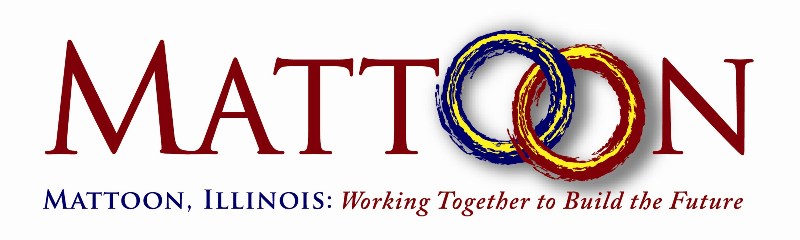 2024 WATERFOWL HUNTING APPLICATIONApplicant 1:Name: ______________________________Address: ____________________________ City: ______________________________State: ______________________________Zip: _______________________________Phone: _____________________________Email: _____________________________County: ____________________________Applicant 2:Name: ______________________________Address: ____________________________City: ______________________________	State: ______________________________Zip: _______________________________Phone: _____________________________Email: _____________________________County: ____________________________DOB:							DOB:						My Signature acknowledges that I understand the rules and regulations and agree to the terms.Signature						Signature					Valid Hunting License & Waterfowl Stamp must be presented at time of application:Applications must be filed at:Lake Mattoon Marinac/o John Wurtsbaugh  1282 County Road 000 E, Neoga, IL.  62447217-254-6680Application Deadline – July 29th, 2024 at 4:00pmOffice Use OnlyHunting License #: ____________________  			Valid Water Fowl Stamp:  RequiredHunting License #: ____________________  Valid Water Fowl Stamp:  RequiredApplication Fee DUE $50.00Date:					Paid:		 		CK # / CA			LAKE MATTOON WATERFOWL HUNTING RULESA $50 NONREFUNDABLE application fee is due at the time the application is submitted.There will be a $25 fee for any check returned for any reason and cancellation of application.1.  All waterfowl hunting at Lake Mattoon shall be in accordance with the Illinois Wildlife Code, Federal Migratory Bird Treaty Act and the Federal Waterfowl Hunting Stamp Act and any regulations promulgated under these codes and acts pertaining to the hunting of migratory waterfowl. All boats used by waterfowl hunters shall be registered with the City of Mattoon, State of Illinois and operated and maintained in accordance with the Illinois Boat Registration and Safety Act.2. Waterfowl hunters shall abide by the City of Mattoon ordinances pertaining to the use of the lake.3. The City authorizes the full-time city employee over Lake Mattoon to enforce the city's rules and regulations concerning waterfowl hunting on the lake.4. Waterfowl hunting will be restricted to the 12 blind locations established on Lake Mattoon.5.  DRAWING:Blinds will be assigned annually by a drawing, which will be held at the Lake Mattoon Beach Pavilion, at 2:00 p.m. on the first Tuesday of August. (August 6, 2024)Applications for the drawing can be obtained at the Lake Mattoon Marina. When applying for the drawing, applicants must produce a current hunting license and waterfowl stamp.Applications must be submitted by 4:00 pm Monday, July 29, 2024 and bear the names of 2 hunters. An applicant can only be listed on one application.    Applicants must be at least 18 years old.    All applicants must reside in Coles County, Cumberland County, or Shelby County.    At least one applicant from each pair must be present at the drawing.    The first names drawn will have their choice of a blind site; this continues until all blind sites are chosen.6. Blind sites are not transferable.7. Any site left open can be assigned by the City of Mattoon.8. Blinds may be constructed annually but no blind may be built that accommodates more than 3 shooters.9. Hunting from boat blinds will be permitted. Boats must be anchored at the stern and bow. Boats must be anchored within 20 feet of the designated site. Boats may be moved to retrieve a crippled bird at which time no guns may be loaded.10. The names, addresses and phone numbers of the 2 blind owners must be posted in the blind at all times.11. When no blind owner is present and others are hunting out of the blind, those hunters must have the written permission of the owners with them.12. All decoys must be removed at the end of each day's hunt.13. Blinds cannot be erected until 3 weeks prior to the start of waterfowl hunting season and must be removed by the end of March each year. If not removed by the deadline, the owners of the blind will not be allowed future hunting privileges on the Lake for two years.14. The use of, or possession of alcoholic beverages or controlled substances during or immediately prior to hunting is strictly prohibited. Violation will result in the revocation of hunting privileges for the remainder of the year and for two subsequent years.15. Anyone convicted of 2 or more violations of the Federal, State, County or City of Mattoon Waterfowl Laws, shall not be allowed to hunt on Lake Mattoon.16. Early Season hunting is prohibited.